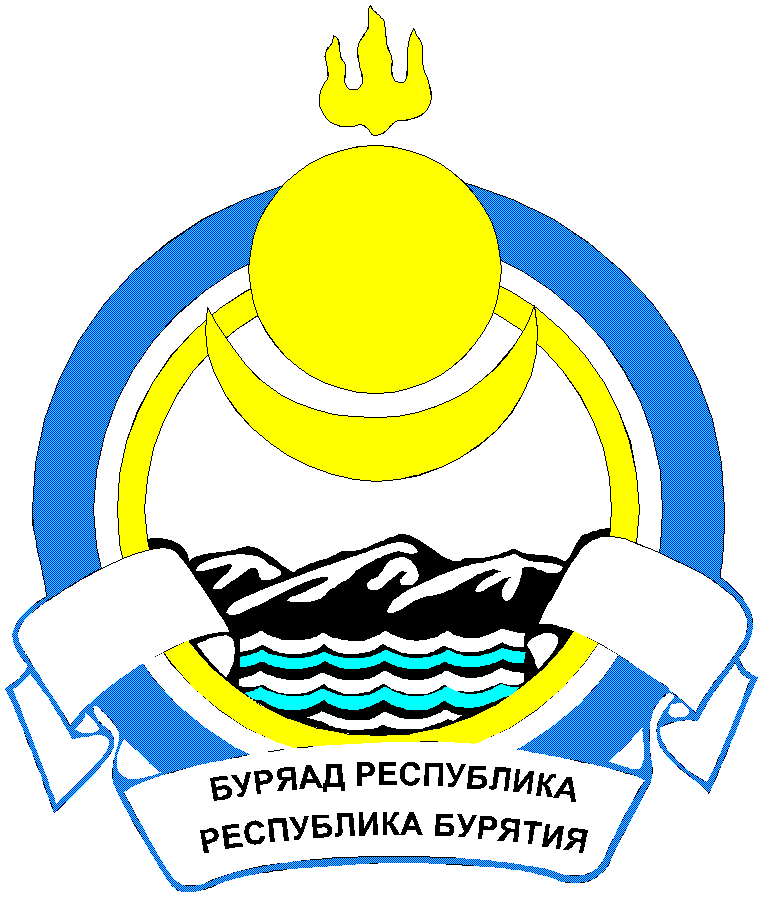                                                            Республика Бурятия                                                        Тарбагатайский  район                                         СОВЕТ ДЕПУТАТОВ МУНИЦИПАЛЬНОГО ОБРАЗОВАНИЯСЕЛЬСКОГО ПОСЕЛЕНИЯ «ТАРБАГАТАЙСКОЕ»РЕШЕНИЕ« _03_ » декабря    2020  г.                               №  _109__                                    с. ТарбагатайО внесении изменений и дополнений в Устав муниципального образования сельского поселения «Тарбагатайское»В  соответствии с действующим Федеральным законом от 06.10.2003 № 131-ФЗ "Об общих принципах организации местного самоуправления в Российской Федерации", Законом Республики Бурятия от 07.12.2004 № 896-III "Об организации местного самоуправления в Республике Бурятия", Уставом муниципального образования «Тарбагатайский район» и в целях приведения в соответствие с действующим федеральным законодательством, Совет депутатов муниципального образования сельского поселения «Тарбагатайское»,                                                       решил:1. Внести в Устав муниципального образования сельское поселение "Тарбагатайское» следующие изменения:1)  часть 1 статьи 3 дополнить п.17 следующего содержания:"17) предоставление сотруднику, замещающему должность участкового уполномоченного полиции, и членам его семьи жилого помещения на период замещения сотрудником указанной должности".	2. Настоящее решение вступает в силу после обнародования  и его государственной регистрации.	3.  В порядке, установленном Федеральным законом от 21.07.2005 №97-ФЗ «О государственной регистрации уставов муниципальных образований» в 15-ти дневный срок представить муниципальный правовой акт о внесении изменений и дополнений в устав на государственную регистрацию.	4.  Обнародовать зарегистрированный муниципальный правовой акт о внесении изменений и дополнений в Устав муниципального образования сельского  поселения «Тарбагатайское » в течение 7 дней со дня его поступления из территориального органа уполномоченного федерального органа исполнительной власти в сфере регистрации  уставов муниципальных образований.	5.  В десятидневный срок после обнародования направить информацию об обнародовании в территориальный орган уполномоченного федерального органа исполнительной власти в сфере регистрации уставов муниципальных образований.	6.  Контроль за исполнением настоящего решения оставляю за собой.Глава муниципального образованиясельского поселения «Тарбагатайское»                                     А.В.ДумноваЗамечания и предложения от граждан, касающихся проекта  муниципального правового акта о внесении изменений и дополнений в Устав принимаются в течение 30 календарных дней с даты опубликования в МО  СП "Тарбагатайское" в  письменном виде .